中国农业科学院研究生院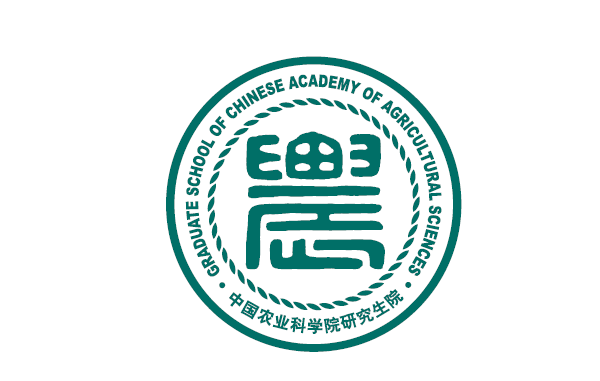 国际联合培博士项目登记报名表  of  of Agriculture Science                         Application Form for International PhD Program姓/Family Name：姓/Family Name：姓/Family Name：姓/Family Name：姓/Family Name：姓/Family Name：姓/Family Name：名/Given Name：名/Given Name：名/Given Name：名/Given Name：名/Given Name：名/Given Name：名/Given Name：名/Given Name：名/Given Name：名/Given Name：名/Given Name：   2〞照片   2〞Photo   2〞照片   2〞Photo   2〞照片   2〞Photo   2〞照片   2〞Photo出生日期/Date of Birth：                年（YY）       月（MM）       日（DD） 出生日期/Date of Birth：                年（YY）       月（MM）       日（DD） 出生日期/Date of Birth：                年（YY）       月（MM）       日（DD） 出生日期/Date of Birth：                年（YY）       月（MM）       日（DD） 出生日期/Date of Birth：                年（YY）       月（MM）       日（DD） 出生日期/Date of Birth：                年（YY）       月（MM）       日（DD） 出生日期/Date of Birth：                年（YY）       月（MM）       日（DD） 出生日期/Date of Birth：                年（YY）       月（MM）       日（DD） 出生日期/Date of Birth：                年（YY）       月（MM）       日（DD） 出生日期/Date of Birth：                年（YY）       月（MM）       日（DD） 出生日期/Date of Birth：                年（YY）       月（MM）       日（DD） 出生日期/Date of Birth：                年（YY）       月（MM）       日（DD） 出生日期/Date of Birth：                年（YY）       月（MM）       日（DD） 出生日期/Date of Birth：                年（YY）       月（MM）       日（DD） 出生日期/Date of Birth：                年（YY）       月（MM）       日（DD） 出生日期/Date of Birth：                年（YY）       月（MM）       日（DD） 出生日期/Date of Birth：                年（YY）       月（MM）       日（DD） 出生日期/Date of Birth：                年（YY）       月（MM）       日（DD）    2〞照片   2〞Photo   2〞照片   2〞Photo   2〞照片   2〞Photo   2〞照片   2〞Photo性别/Sex：   男/Male   □    女/Female   □性别/Sex：   男/Male   □    女/Female   □性别/Sex：   男/Male   □    女/Female   □性别/Sex：   男/Male   □    女/Female   □性别/Sex：   男/Male   □    女/Female   □性别/Sex：   男/Male   □    女/Female   □性别/Sex：   男/Male   □    女/Female   □已婚/Married  □  未婚/Single  □已婚/Married  □  未婚/Single  □已婚/Married  □  未婚/Single  □已婚/Married  □  未婚/Single  □已婚/Married  □  未婚/Single  □已婚/Married  □  未婚/Single  □已婚/Married  □  未婚/Single  □已婚/Married  □  未婚/Single  □已婚/Married  □  未婚/Single  □已婚/Married  □  未婚/Single  □已婚/Married  □  未婚/Single  □   2〞照片   2〞Photo   2〞照片   2〞Photo   2〞照片   2〞Photo   2〞照片   2〞Photo国籍/Citizenship：国籍/Citizenship：国籍/Citizenship：国籍/Citizenship：国籍/Citizenship：国籍/Citizenship：国籍/Citizenship：护照号/Passport：护照号/Passport：护照号/Passport：护照号/Passport：护照号/Passport：护照号/Passport：护照号/Passport：护照号/Passport：护照号/Passport：护照号/Passport：护照号/Passport：   2〞照片   2〞Photo   2〞照片   2〞Photo   2〞照片   2〞Photo   2〞照片   2〞Photo身份证号/ID ：户口所在地：户口所在地：户口所在地：户口所在地：户口所在地：户口所在地：户口所在地：户口所在地：户口所在地：户口所在地：户口所在地：户口所在地：户口所在地：户口所在地：户口所在地：户口所在地：户口所在地：户口所在地：户口所在地：户口所在地：户口所在地：户口所在地：党团关系（党派及组织关系）：党团关系（党派及组织关系）：党团关系（党派及组织关系）：党团关系（党派及组织关系）：党团关系（党派及组织关系）：党团关系（党派及组织关系）：党团关系（党派及组织关系）：党团关系（党派及组织关系）：党团关系（党派及组织关系）：党团关系（党派及组织关系）：党团关系（党派及组织关系）：党团关系（党派及组织关系）：党团关系（党派及组织关系）：党团关系（党派及组织关系）：党团关系（党派及组织关系）：党团关系（党派及组织关系）：党团关系（党派及组织关系）：党团关系（党派及组织关系）：党团关系（党派及组织关系）：党团关系（党派及组织关系）：党团关系（党派及组织关系）：党团关系（党派及组织关系）：通讯地址/Post Address：通讯地址/Post Address：通讯地址/Post Address：通讯地址/Post Address：通讯地址/Post Address：通讯地址/Post Address：通讯地址/Post Address：通讯地址/Post Address：通讯地址/Post Address：通讯地址/Post Address：通讯地址/Post Address：通讯地址/Post Address：通讯地址/Post Address：通讯地址/Post Address：通讯地址/Post Address：通讯地址/Post Address：通讯地址/Post Address：通讯地址/Post Address：通讯地址/Post Address：通讯地址/Post Address：通讯地址/Post Address：通讯地址/Post Address：电话/Tel：电话/Tel：电话/Tel：电话/Tel：电话/Tel：电话/Tel：电子邮箱/Email：电子邮箱/Email：电子邮箱/Email：电子邮箱/Email：电子邮箱/Email：电子邮箱/Email：电子邮箱/Email：电子邮箱/Email：电子邮箱/Email：电子邮箱/Email：电子邮箱/Email：电子邮箱/Email：电子邮箱/Email：电子邮箱/Email：电子邮箱/Email：电子邮箱/Email：教育背景/Education Background（本科起/Bachelor and above）校名/Institution         在校时间/Years Attended    专业/Major     所获学位/Degree Awarded工作经历/Employment工作单位/Employer           起止时间/Period      职位/Position    从事工作/Word Engaged 教育背景/Education Background（本科起/Bachelor and above）校名/Institution         在校时间/Years Attended    专业/Major     所获学位/Degree Awarded工作经历/Employment工作单位/Employer           起止时间/Period      职位/Position    从事工作/Word Engaged 教育背景/Education Background（本科起/Bachelor and above）校名/Institution         在校时间/Years Attended    专业/Major     所获学位/Degree Awarded工作经历/Employment工作单位/Employer           起止时间/Period      职位/Position    从事工作/Word Engaged 教育背景/Education Background（本科起/Bachelor and above）校名/Institution         在校时间/Years Attended    专业/Major     所获学位/Degree Awarded工作经历/Employment工作单位/Employer           起止时间/Period      职位/Position    从事工作/Word Engaged 教育背景/Education Background（本科起/Bachelor and above）校名/Institution         在校时间/Years Attended    专业/Major     所获学位/Degree Awarded工作经历/Employment工作单位/Employer           起止时间/Period      职位/Position    从事工作/Word Engaged 教育背景/Education Background（本科起/Bachelor and above）校名/Institution         在校时间/Years Attended    专业/Major     所获学位/Degree Awarded工作经历/Employment工作单位/Employer           起止时间/Period      职位/Position    从事工作/Word Engaged 教育背景/Education Background（本科起/Bachelor and above）校名/Institution         在校时间/Years Attended    专业/Major     所获学位/Degree Awarded工作经历/Employment工作单位/Employer           起止时间/Period      职位/Position    从事工作/Word Engaged 教育背景/Education Background（本科起/Bachelor and above）校名/Institution         在校时间/Years Attended    专业/Major     所获学位/Degree Awarded工作经历/Employment工作单位/Employer           起止时间/Period      职位/Position    从事工作/Word Engaged 教育背景/Education Background（本科起/Bachelor and above）校名/Institution         在校时间/Years Attended    专业/Major     所获学位/Degree Awarded工作经历/Employment工作单位/Employer           起止时间/Period      职位/Position    从事工作/Word Engaged 教育背景/Education Background（本科起/Bachelor and above）校名/Institution         在校时间/Years Attended    专业/Major     所获学位/Degree Awarded工作经历/Employment工作单位/Employer           起止时间/Period      职位/Position    从事工作/Word Engaged 教育背景/Education Background（本科起/Bachelor and above）校名/Institution         在校时间/Years Attended    专业/Major     所获学位/Degree Awarded工作经历/Employment工作单位/Employer           起止时间/Period      职位/Position    从事工作/Word Engaged 教育背景/Education Background（本科起/Bachelor and above）校名/Institution         在校时间/Years Attended    专业/Major     所获学位/Degree Awarded工作经历/Employment工作单位/Employer           起止时间/Period      职位/Position    从事工作/Word Engaged 教育背景/Education Background（本科起/Bachelor and above）校名/Institution         在校时间/Years Attended    专业/Major     所获学位/Degree Awarded工作经历/Employment工作单位/Employer           起止时间/Period      职位/Position    从事工作/Word Engaged 教育背景/Education Background（本科起/Bachelor and above）校名/Institution         在校时间/Years Attended    专业/Major     所获学位/Degree Awarded工作经历/Employment工作单位/Employer           起止时间/Period      职位/Position    从事工作/Word Engaged 教育背景/Education Background（本科起/Bachelor and above）校名/Institution         在校时间/Years Attended    专业/Major     所获学位/Degree Awarded工作经历/Employment工作单位/Employer           起止时间/Period      职位/Position    从事工作/Word Engaged 教育背景/Education Background（本科起/Bachelor and above）校名/Institution         在校时间/Years Attended    专业/Major     所获学位/Degree Awarded工作经历/Employment工作单位/Employer           起止时间/Period      职位/Position    从事工作/Word Engaged 教育背景/Education Background（本科起/Bachelor and above）校名/Institution         在校时间/Years Attended    专业/Major     所获学位/Degree Awarded工作经历/Employment工作单位/Employer           起止时间/Period      职位/Position    从事工作/Word Engaged 教育背景/Education Background（本科起/Bachelor and above）校名/Institution         在校时间/Years Attended    专业/Major     所获学位/Degree Awarded工作经历/Employment工作单位/Employer           起止时间/Period      职位/Position    从事工作/Word Engaged 教育背景/Education Background（本科起/Bachelor and above）校名/Institution         在校时间/Years Attended    专业/Major     所获学位/Degree Awarded工作经历/Employment工作单位/Employer           起止时间/Period      职位/Position    从事工作/Word Engaged 教育背景/Education Background（本科起/Bachelor and above）校名/Institution         在校时间/Years Attended    专业/Major     所获学位/Degree Awarded工作经历/Employment工作单位/Employer           起止时间/Period      职位/Position    从事工作/Word Engaged 教育背景/Education Background（本科起/Bachelor and above）校名/Institution         在校时间/Years Attended    专业/Major     所获学位/Degree Awarded工作经历/Employment工作单位/Employer           起止时间/Period      职位/Position    从事工作/Word Engaged 教育背景/Education Background（本科起/Bachelor and above）校名/Institution         在校时间/Years Attended    专业/Major     所获学位/Degree Awarded工作经历/Employment工作单位/Employer           起止时间/Period      职位/Position    从事工作/Word Engaged 语言能力（很好/号/一般/初级/不会）/Language Proficiency （Excellent/Good/Fair/Poor/None）  英语/English： 听/Listening         说/Speaking         读/Reading         写/Writing         语言能力（很好/号/一般/初级/不会）/Language Proficiency （Excellent/Good/Fair/Poor/None）  英语/English： 听/Listening         说/Speaking         读/Reading         写/Writing         语言能力（很好/号/一般/初级/不会）/Language Proficiency （Excellent/Good/Fair/Poor/None）  英语/English： 听/Listening         说/Speaking         读/Reading         写/Writing         语言能力（很好/号/一般/初级/不会）/Language Proficiency （Excellent/Good/Fair/Poor/None）  英语/English： 听/Listening         说/Speaking         读/Reading         写/Writing         语言能力（很好/号/一般/初级/不会）/Language Proficiency （Excellent/Good/Fair/Poor/None）  英语/English： 听/Listening         说/Speaking         读/Reading         写/Writing         语言能力（很好/号/一般/初级/不会）/Language Proficiency （Excellent/Good/Fair/Poor/None）  英语/English： 听/Listening         说/Speaking         读/Reading         写/Writing         语言能力（很好/号/一般/初级/不会）/Language Proficiency （Excellent/Good/Fair/Poor/None）  英语/English： 听/Listening         说/Speaking         读/Reading         写/Writing         语言能力（很好/号/一般/初级/不会）/Language Proficiency （Excellent/Good/Fair/Poor/None）  英语/English： 听/Listening         说/Speaking         读/Reading         写/Writing         语言能力（很好/号/一般/初级/不会）/Language Proficiency （Excellent/Good/Fair/Poor/None）  英语/English： 听/Listening         说/Speaking         读/Reading         写/Writing         语言能力（很好/号/一般/初级/不会）/Language Proficiency （Excellent/Good/Fair/Poor/None）  英语/English： 听/Listening         说/Speaking         读/Reading         写/Writing         语言能力（很好/号/一般/初级/不会）/Language Proficiency （Excellent/Good/Fair/Poor/None）  英语/English： 听/Listening         说/Speaking         读/Reading         写/Writing         语言能力（很好/号/一般/初级/不会）/Language Proficiency （Excellent/Good/Fair/Poor/None）  英语/English： 听/Listening         说/Speaking         读/Reading         写/Writing         语言能力（很好/号/一般/初级/不会）/Language Proficiency （Excellent/Good/Fair/Poor/None）  英语/English： 听/Listening         说/Speaking         读/Reading         写/Writing         语言能力（很好/号/一般/初级/不会）/Language Proficiency （Excellent/Good/Fair/Poor/None）  英语/English： 听/Listening         说/Speaking         读/Reading         写/Writing         语言能力（很好/号/一般/初级/不会）/Language Proficiency （Excellent/Good/Fair/Poor/None）  英语/English： 听/Listening         说/Speaking         读/Reading         写/Writing         语言能力（很好/号/一般/初级/不会）/Language Proficiency （Excellent/Good/Fair/Poor/None）  英语/English： 听/Listening         说/Speaking         读/Reading         写/Writing         语言能力（很好/号/一般/初级/不会）/Language Proficiency （Excellent/Good/Fair/Poor/None）  英语/English： 听/Listening         说/Speaking         读/Reading         写/Writing         语言能力（很好/号/一般/初级/不会）/Language Proficiency （Excellent/Good/Fair/Poor/None）  英语/English： 听/Listening         说/Speaking         读/Reading         写/Writing         语言能力（很好/号/一般/初级/不会）/Language Proficiency （Excellent/Good/Fair/Poor/None）  英语/English： 听/Listening         说/Speaking         读/Reading         写/Writing         语言能力（很好/号/一般/初级/不会）/Language Proficiency （Excellent/Good/Fair/Poor/None）  英语/English： 听/Listening         说/Speaking         读/Reading         写/Writing         语言能力（很好/号/一般/初级/不会）/Language Proficiency （Excellent/Good/Fair/Poor/None）  英语/English： 听/Listening         说/Speaking         读/Reading         写/Writing         语言能力（很好/号/一般/初级/不会）/Language Proficiency （Excellent/Good/Fair/Poor/None）  英语/English： 听/Listening         说/Speaking         读/Reading         写/Writing         学位论文/Thesis本科/Bachelor：                                                                                                                                                                                           硕士/Master：                                                                                      发表的论文等（如空格不够，请附另页）/Publications etc（Attached Additional Sheet If Needed）学位论文/Thesis本科/Bachelor：                                                                                                                                                                                           硕士/Master：                                                                                      发表的论文等（如空格不够，请附另页）/Publications etc（Attached Additional Sheet If Needed）学位论文/Thesis本科/Bachelor：                                                                                                                                                                                           硕士/Master：                                                                                      发表的论文等（如空格不够，请附另页）/Publications etc（Attached Additional Sheet If Needed）学位论文/Thesis本科/Bachelor：                                                                                                                                                                                           硕士/Master：                                                                                      发表的论文等（如空格不够，请附另页）/Publications etc（Attached Additional Sheet If Needed）学位论文/Thesis本科/Bachelor：                                                                                                                                                                                           硕士/Master：                                                                                      发表的论文等（如空格不够，请附另页）/Publications etc（Attached Additional Sheet If Needed）学位论文/Thesis本科/Bachelor：                                                                                                                                                                                           硕士/Master：                                                                                      发表的论文等（如空格不够，请附另页）/Publications etc（Attached Additional Sheet If Needed）学位论文/Thesis本科/Bachelor：                                                                                                                                                                                           硕士/Master：                                                                                      发表的论文等（如空格不够，请附另页）/Publications etc（Attached Additional Sheet If Needed）学位论文/Thesis本科/Bachelor：                                                                                                                                                                                           硕士/Master：                                                                                      发表的论文等（如空格不够，请附另页）/Publications etc（Attached Additional Sheet If Needed）学位论文/Thesis本科/Bachelor：                                                                                                                                                                                           硕士/Master：                                                                                      发表的论文等（如空格不够，请附另页）/Publications etc（Attached Additional Sheet If Needed）学位论文/Thesis本科/Bachelor：                                                                                                                                                                                           硕士/Master：                                                                                      发表的论文等（如空格不够，请附另页）/Publications etc（Attached Additional Sheet If Needed）学位论文/Thesis本科/Bachelor：                                                                                                                                                                                           硕士/Master：                                                                                      发表的论文等（如空格不够，请附另页）/Publications etc（Attached Additional Sheet If Needed）学位论文/Thesis本科/Bachelor：                                                                                                                                                                                           硕士/Master：                                                                                      发表的论文等（如空格不够，请附另页）/Publications etc（Attached Additional Sheet If Needed）学位论文/Thesis本科/Bachelor：                                                                                                                                                                                           硕士/Master：                                                                                      发表的论文等（如空格不够，请附另页）/Publications etc（Attached Additional Sheet If Needed）学位论文/Thesis本科/Bachelor：                                                                                                                                                                                           硕士/Master：                                                                                      发表的论文等（如空格不够，请附另页）/Publications etc（Attached Additional Sheet If Needed）学位论文/Thesis本科/Bachelor：                                                                                                                                                                                           硕士/Master：                                                                                      发表的论文等（如空格不够，请附另页）/Publications etc（Attached Additional Sheet If Needed）学位论文/Thesis本科/Bachelor：                                                                                                                                                                                           硕士/Master：                                                                                      发表的论文等（如空格不够，请附另页）/Publications etc（Attached Additional Sheet If Needed）学位论文/Thesis本科/Bachelor：                                                                                                                                                                                           硕士/Master：                                                                                      发表的论文等（如空格不够，请附另页）/Publications etc（Attached Additional Sheet If Needed）学位论文/Thesis本科/Bachelor：                                                                                                                                                                                           硕士/Master：                                                                                      发表的论文等（如空格不够，请附另页）/Publications etc（Attached Additional Sheet If Needed）学位论文/Thesis本科/Bachelor：                                                                                                                                                                                           硕士/Master：                                                                                      发表的论文等（如空格不够，请附另页）/Publications etc（Attached Additional Sheet If Needed）学位论文/Thesis本科/Bachelor：                                                                                                                                                                                           硕士/Master：                                                                                      发表的论文等（如空格不够，请附另页）/Publications etc（Attached Additional Sheet If Needed）学位论文/Thesis本科/Bachelor：                                                                                                                                                                                           硕士/Master：                                                                                      发表的论文等（如空格不够，请附另页）/Publications etc（Attached Additional Sheet If Needed）学位论文/Thesis本科/Bachelor：                                                                                                                                                                                           硕士/Master：                                                                                      发表的论文等（如空格不够，请附另页）/Publications etc（Attached Additional Sheet If Needed）导师意见签字                                                                                     年    月    日导师意见签字                                                                                     年    月    日导师意见签字                                                                                     年    月    日导师意见签字                                                                                     年    月    日导师意见签字                                                                                     年    月    日导师意见签字                                                                                     年    月    日导师意见签字                                                                                     年    月    日导师意见签字                                                                                     年    月    日导师意见签字                                                                                     年    月    日导师意见签字                                                                                     年    月    日导师意见签字                                                                                     年    月    日导师意见签字                                                                                     年    月    日导师意见签字                                                                                     年    月    日导师意见签字                                                                                     年    月    日导师意见签字                                                                                     年    月    日导师意见签字                                                                                     年    月    日导师意见签字                                                                                     年    月    日导师意见签字                                                                                     年    月    日导师意见签字                                                                                     年    月    日导师意见签字                                                                                     年    月    日导师意见签字                                                                                     年    月    日导师意见签字                                                                                     年    月    日单位意见                                                                                              公 章负责人签字                                              年    月    日单位意见                                                                                              公 章负责人签字                                              年    月    日单位意见                                                                                              公 章负责人签字                                              年    月    日单位意见                                                                                              公 章负责人签字                                              年    月    日单位意见                                                                                              公 章负责人签字                                              年    月    日单位意见                                                                                              公 章负责人签字                                              年    月    日单位意见                                                                                              公 章负责人签字                                              年    月    日单位意见                                                                                              公 章负责人签字                                              年    月    日单位意见                                                                                              公 章负责人签字                                              年    月    日单位意见                                                                                              公 章负责人签字                                              年    月    日单位意见                                                                                              公 章负责人签字                                              年    月    日单位意见                                                                                              公 章负责人签字                                              年    月    日单位意见                                                                                              公 章负责人签字                                              年    月    日单位意见                                                                                              公 章负责人签字                                              年    月    日单位意见                                                                                              公 章负责人签字                                              年    月    日单位意见                                                                                              公 章负责人签字                                              年    月    日单位意见                                                                                              公 章负责人签字                                              年    月    日单位意见                                                                                              公 章负责人签字                                              年    月    日单位意见                                                                                              公 章负责人签字                                              年    月    日单位意见                                                                                              公 章负责人签字                                              年    月    日单位意见                                                                                              公 章负责人签字                                              年    月    日单位意见                                                                                              公 章负责人签字                                              年    月    日研究生院意见                                                                                             公 章负责人签字                                                                             年    月    日研究生院意见                                                                                             公 章负责人签字                                                                             年    月    日研究生院意见                                                                                             公 章负责人签字                                                                             年    月    日研究生院意见                                                                                             公 章负责人签字                                                                             年    月    日研究生院意见                                                                                             公 章负责人签字                                                                             年    月    日研究生院意见                                                                                             公 章负责人签字                                                                             年    月    日研究生院意见                                                                                             公 章负责人签字                                                                             年    月    日研究生院意见                                                                                             公 章负责人签字                                                                             年    月    日研究生院意见                                                                                             公 章负责人签字                                                                             年    月    日研究生院意见                                                                                             公 章负责人签字                                                                             年    月    日研究生院意见                                                                                             公 章负责人签字                                                                             年    月    日研究生院意见                                                                                             公 章负责人签字                                                                             年    月    日研究生院意见                                                                                             公 章负责人签字                                                                             年    月    日研究生院意见                                                                                             公 章负责人签字                                                                             年    月    日研究生院意见                                                                                             公 章负责人签字                                                                             年    月    日研究生院意见                                                                                             公 章负责人签字                                                                             年    月    日研究生院意见                                                                                             公 章负责人签字                                                                             年    月    日研究生院意见                                                                                             公 章负责人签字                                                                             年    月    日研究生院意见                                                                                             公 章负责人签字                                                                             年    月    日研究生院意见                                                                                             公 章负责人签字                                                                             年    月    日研究生院意见                                                                                             公 章负责人签字                                                                             年    月    日研究生院意见                                                                                             公 章负责人签字                                                                             年    月    日